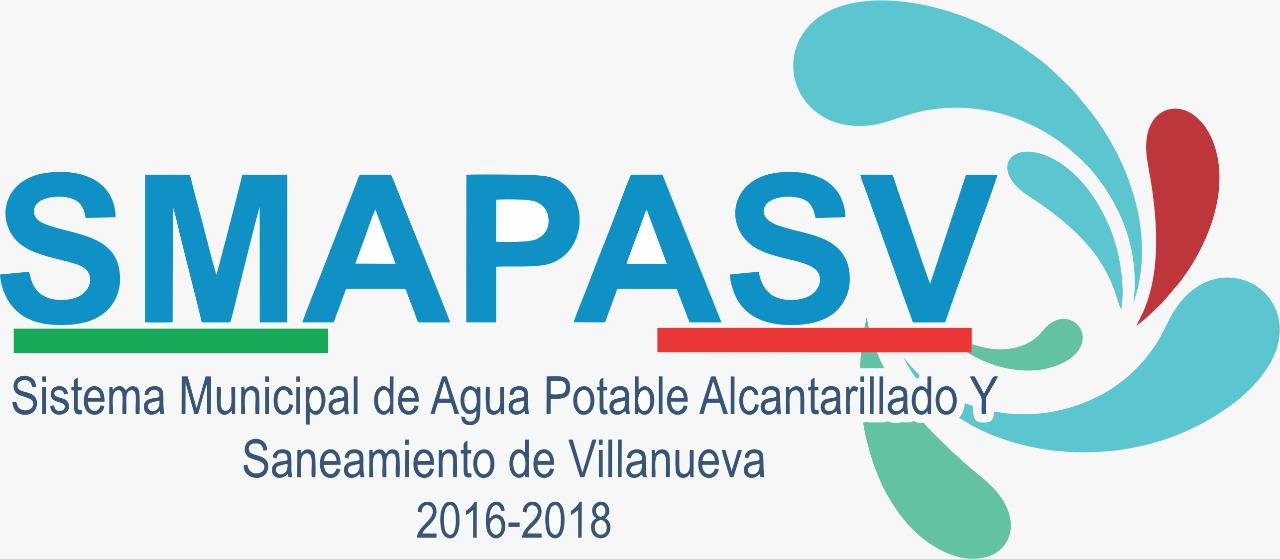 AVISO DE PRIVACIDAD INTEGRALSISTEMA MUNICIPAL DE AGUA POTABLE, ALCANTARILLADO Y SANEAMIENTO DE VILLANUEVA, ZAC.I.- La denominación del responsable;SMA921101IX1, mejor conocido como SISTEMA MUNICIPAL DE AGUA POTABLE, ALCANTARILLADO Y SANEAMIENTO DE VILLANUEVA, ZAC., con domicilio en calle GONZALEZ ORTEGA # 26, colonia CENTRO, ciudad VILLANUEVA, municipio o delegación VILLANUEVA, c.p. 99500, en la entidad de ZACATECAS, país MEXICO, emite el siguiente aviso de privacidad por medio del cual se da a conocer la utilización, procesos, modificaciones y procesos de transmisión de la información pública confidencial en posesión del presente sujeto obligado. II. Los datos personales que serán sometidos a tratamiento, identificando aquéllos que son sensibles; El objeto de que este Sistema Municipal de Agua Potable, Alcantarillado y Saneamiento recabe datos personales es para posibilitar el ejercicio de sus atribuciones y facultades (incluyendo trámites y servicios), mismos datos que son objeto de la protección que se establece en las leyes aplicables y que corresponden a:¿Qué datos personales utilizaremos para estos fines? Para llevar a cabo las finalidades descritas en el presente aviso de privacidad, utilizaremos los siguientes datos personales:NombreDomicilioTeléfono particularTeléfono celularCorreo electrónicoFirma autógrafaDatos de identificaciónDatos de contactoDatos sensibles (el estado de salud, religión, nacionalidad, huellas digitales, preferencia sexual, origen étnico o racial, datos de familiares).III.-   El fundamento legal que faculta al responsable para llevar a cabo el tratamiento; Artículos 6° y 16 de la Constitución Política de los Estados Unidos Mexicanos; Artículo 12 de la Declaración Universal de los Derechos Humanos; Artículo 39 de la Ley de Protección de Datos Personales en Posesión de los Sujetos Obligados del Estado de Zacatecas.IV. Las finalidades del tratamiento para las cuales se obtienen los datos personales, distinguiendo aquéllas que requieren el consentimiento del titular; Los datos personales que recaba el Sistema Municipal de Agua Potable, Alcantarillado y Saneamiento serán utilizados para las siguientes finalidades que son necesarias para el servicio que solicita:  Servicios TrámitesV. Los mecanismos, medios y procedimientos disponibles para ejercer los derechos ARCO;
¿Cómo puede acceder, rectificar o cancelar sus datos personales, u oponerse a su uso? Usted tiene derecho a conocer qué datos personales tenemos de usted, para qué los utilizamos y las condiciones del uso que les damos (Acceso). Asimismo, es su derecho solicitar la corrección de su información personal en caso de que esté desactualizada, sea inexacta o incompleta (Rectificación); que la eliminemos de nuestros registros o bases de datos cuando considere que la misma no está siendo utilizada adecuadamente (Cancelación); así como oponerse al uso de sus datos personales para fines específicos (Oposición). Estos derechos se conocen como derechos ARCO.Los Derechos ARCO antes descritos se ejercen a través de la presentación de un escrito libre, firmada por el interesado o por medio de apoderado, que se deberá ingresar de manera gratuita en la dirección del Sistema Municipal de Agua Potable, Alcantarillado y Saneamiento Villanueva, Zac.: Calle Gonzalez Ortega # 26 , Col. Centro, Villanueva, Zacatecas, o al correo electrónico smapsa@gmail.com. La solicitud de acceso, rectificación, cancelación u oposición de publicación de datos deberá ser promovida de manera escrita; conteniendo al menos los siguientes datos: El nombre del titular y su domicilio o cualquier otro medio para recibir notificaciones;Los documentos que acrediten la identidad del titular y, en su caso, la personalidad e identidad de su representante; De ser posible, el área responsable que trata los datos personales y ante la cual se presenta la solicitud;La descripción clara y precisa de los datos personales respecto de los que se busca ejercer alguno de los derechos ARCO, salvo que se trate del derecho de acceso;                   V         La descripción del derecho ARCO que se pretende ejercer, o bien, lo que                  solicita el titular,                 VI        Cualquier otro elemento o documento que facilite la localización de los datos personales, en su caso.VI.- El domicilio de la Unidad de Transparencia El domicilio en donde encuentra  la Unidad de Transparencia del sistema municipal de Agua Potable, Alcantarillado y Saneamiento Villanueva, Zac: Calle González Ortega # 26, Villanueva, Zacatecas, teléfono de la oficina: 014999260020, C.P. 99540.VII.-. Los medios a través de los cuales el responsable comunicará a los titulares los cambios al aviso de privacidad. Debido a las necesidades de mejorar las herramientas y procedimientos para la protección de datos personales, el presente aviso de privacidad puede sufrir modificaciones y/o actualizaciones derivadas, además, de requerimientos y disposiciones legales aplicables que pudieran surgir, incluyendo modificaciones a las políticas de privacidad que se susciten. Las anteriores adaptaciones se susciten se comunicaran en la siguiente página: